CASAMENTO ESTRANGEIRO – DocumentaçãoSOLTEIRO(A): :                                                                 ( segunda-feira, 9 de julho de 2018. )         -Certidão de Nascimento e -CPF emitido pela RFB (conforme Provimento n.063 do CNJ - Conselho Nacional de Justiça).-Declaração de estado civil expedido pelo órgão público do país de origem que comprove que o estrangeiro(s) está desimpedido para o casamento.DIVORCIADO(A):-Certidão de Casamento com averbação do Divórcio.-CPF emitido pela RFB (conforme Provimento n.063 do CNJ - Conselho Nacional de Justiça).-Formal de Partilha e Carta de Sentença. Caso não seja apresentado cópia da sentença o regime de separação de bens é obrigatório.VIÚVO(A):-Certidão de Casamento com averbação do óbito do(a) falecido(a); -CPF emitido pela RFB (conforme Provimento n.063 do CNJ - Conselho Nacional de Justiça).-Certidão de óbito do(a) falecido(a);-Formal de Partilha ou inventário. Caso não seja apresentado cópia da sentença o regime de separação de bens é obrigatório.PARA COMPROVAÇÃO DO TRÂNSITO LIVRE ENTRE PAÍSES E CONVIVÊNCIA:-Certidão Criminal do país de origem e Certidão Criminal da Polícia Federal do Brasil tirada no site da Polícia Federal: http://www.pf.gov.br/institucional/carta-de-servicos/antecedentes-criminais.-Declaração (comprovante) de residência;-Passaporte (página de qualificação e da entrada no país) ou RNE – Registro de Estrangeiro.Nota: 	1- Todos os documentos devem ser traduzidos por Tradutor Oficial e chancelado pelo Consulado Brasileiro, ou apostilado nos termos da Convenção de Haia, e apresentados (ambos) no ORIGINAL.	2- Procuração para representar estrangeiro(a) deve ser lavrada em Cartório/Notário (documento público), e traduzida por Tradutor Oficial e chancelada pelo Consulado Brasileiro ou apostilada nos termos da Convenção de Haia, e apresentados (ambos) no ORIGINAL; devendo constar regime de casamento e nome a ser adotado após o casamento. (validade de 90 dias).3-Relações excepcionais deverão ser motivadas/justificadas e serão avaliadas caso a caso.CASAMENTO de ESTRANGEIRO(A) com BRASILEIRO(A), a documentação do brasileiro(a) deverá seguir lista de documentação normal.NOTA: NO MOMENTO DE MARCAR O CASAMENTO, É OBRIGATÓRIO A PRESENÇA DO(A) ESTRANGEIRO(A) OU PROCURADOR, ASSIM COMO 2(DUAS) TESTEMUNHAS CONHECIDAS. TODOS COM CI.RG/CPF e dependendo do estado civil trazer CERTIDÃO DE CASAMENTO ou CERTIDÃO DE DIVÓRCIO.Caso os noivos tragam o Atestado de Testemunhas já assinado por duas testemunhas, tem que reconhecer firma das testemunhas, e então as testemunhas não precisam comparecer no cartório.Os pais não podem ser testemunhas no processo do casamento.Os contraentes, por ocasião do casamento civil, podem optar por continuar com o mesmo nome ou acrescentar o sobrenome do outro.PROCURAÇÃO PARA CASAMENTO: Toda procuração para casamento no Brasil só é válida por 90(noventa)dias a contar da data da lavratura, nos termos do artigo 1.542, parágrafo 3º do Código Civil Brasileiro; e  findo esse prazo, ficará sem nenhum efeito.Preços:Em Cartório ................................................................................R$.348,25.Religioso com efeito  civil ............................................................R$.420,67.Residência ou clube ....................................................................R$.856,37.Juiz de Paz (Diligência para realização do casamento em Residência/Clube)R$..31,00.Edital de Proclamas do Casamento (“Jornal Diário de Aparecida”).R$..11,00.Protetor plástico para a Certidão ..................................................R$...0,85.Observação: Poderá ter o acréscimo de até R$.50,00 referente as cópias autenticadas, taxa judiciária e reconhecimento de firmas, inclusive das testemunhas.Este valor (preço) do casamento é pago no momento de marcar o casamento.PRAZO: Mínimo de 25 dias antes e no máximo de 90 dias, da data prevista para a realização do casamento.Agenda de casamentos marcados encontra-se em nosso site: www.cartoriobruno.com.brREGIME DE CASAMENTOS:

- COMUNHÃO PARCIAL DE BENS: 
Somente os bens adquiridos após o casamento é que ficarão pertencendo ao casal, os bens que cada um possui antes do casamento não faz parte da comunhão (não é necessário escritura de pacto).
-  COMUNHÃO UNIVERSAL DE BENS: Todos os bens adquiridos antes e depois do casamento ficarão pertencendo ao casal (é necessário escritura de pacto antenupcial, no valor de R$.182,62).
 - SEPARAÇÃO DE BENS: Os bens serão somente daquele que os adquiriu, antes ou depois do casamento (é necessário escritura de pacto antenupcial, no valor de R$.182,62).
Obs: A escritura de pacto antenupcial é exigida para os regimes de separação bens e comunhão universal de bens. Esta escritura fica no valor de R$. 182,62.TIPOS DE CASAMENTO:- EM CARTÓRIO: O casamento é celebrado na sala de casamentos do Cartório.- RELIGIOSO COM EFEITO CIVIL: é aquele que é celebrado fora das dependências do cartório, porém quem preside o ato do casamento não é o juiz e sim a autoridade religiosa (padre, diácono, pastor, rabino, etc). Após a realização da cerimônia, os noivos não recebem a certidão de casamento, mas sim um termo de casamento, que precisa ser levado ao cartório num prazo de 90 dias para registrar o casamento. Caso isso não ocorra, o casamento não fica regularizado no cartório, isto é, os noivos permanecem solteiros. -RESIDÊNCIA OU CLUBE: O casamento é aquele que é celebrado fora do cartório, por vontade dos noivos, em local já pré-determinado, onde comparece o Juiz de casamentos e o escrevente do Cartório.Horário de funcionamento do cartório:De segunda à sexta-feira: 08:00 às 17:00 horas.      Sábados das 08:00 às 12:00 horas. ----------------------------------------------------------------------------------------------------------------As testemunhas quando do dia da realização do casamento, não precisam ser as mesmas que assinaram quando foi marcado o casamento, podem ser outras pessoas.Os pais não podem ser testemunhas no dia da realização do casamento.----------------------------------------------------------------------------------------------------------------Código Civil - Lei nº 10.406 de 10 de Janeiro de 2002Art. 1.565. Pelo casamento, homem e mulher assumem mutuamente a condição de consortes, companheiros e responsáveis pelos encargos da família.§ 1o Qualquer dos nubentes, querendo, poderá acrescer ao seu o sobrenome do outro.Avenida Rio Verde, Qd.24, Lt.06/08, Vila Rosa – CEP-74835-851 – Fone/fax: (62)3230-2626BRUNO QUINTILIANO SILVA VIEIRA – OFICIAL-TABELIÃO-Dúvidas, entre em contato conosco:Fone: (62) 3230-2626Whatsapp: (62) 9-9335-3861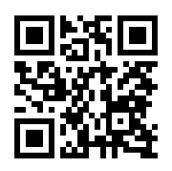 